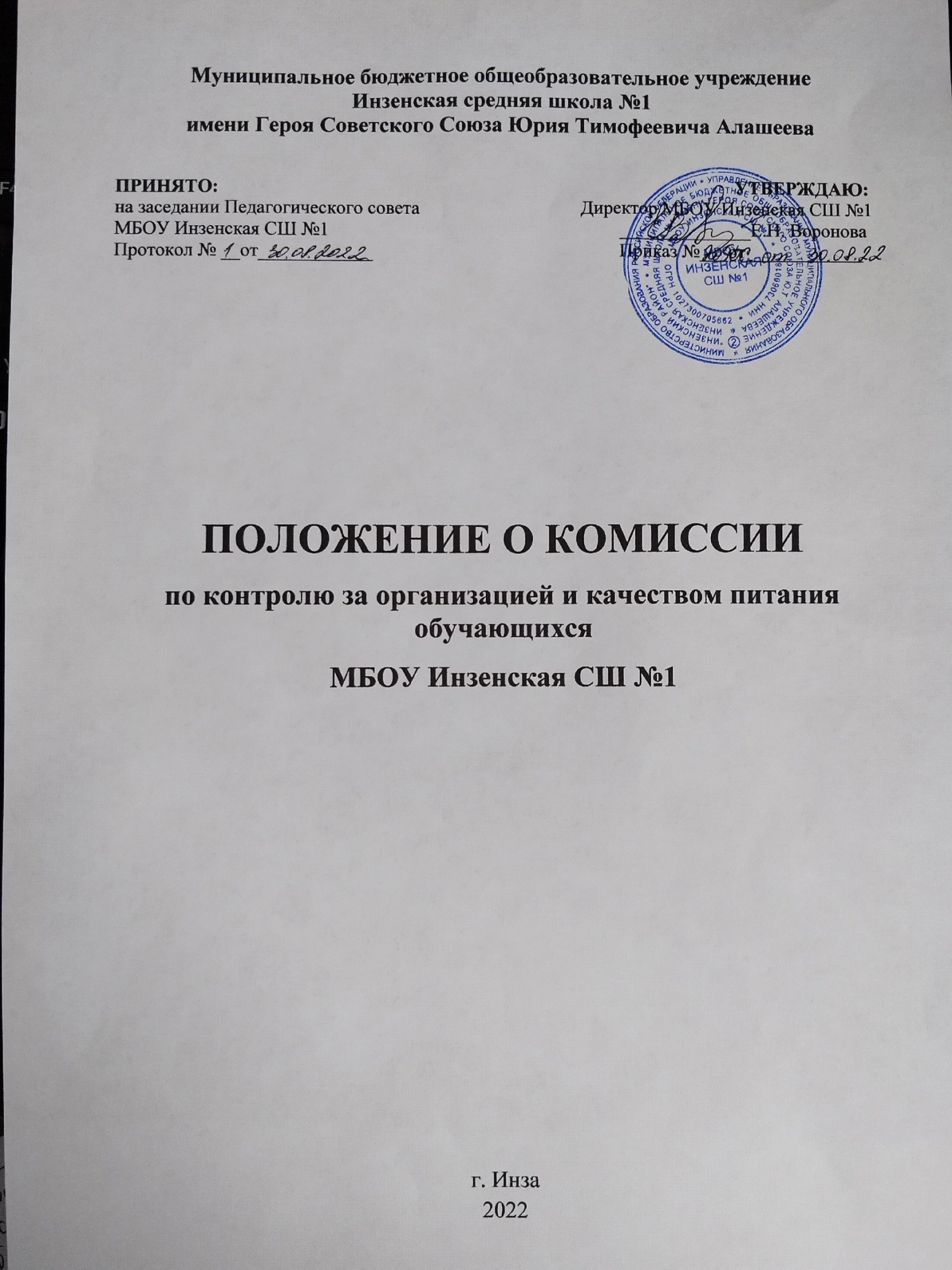 ПОЛОЖЕНИЕ О КОМИССИИпо контролю за организацией и качеством питания обучающихсяМБОУ Инзенская СШ №1ОБЩИЕ ПОЛОЖЕНИЯКомиссия по контролю за организацией и качеством питания обучающихся (далее - Комиссия) является постоянно-действующим органом самоуправления для рассмотрения основных вопросов, связанных с организацией питания школьников.Под изучением вопросов организации питания понимается проведение специально созданной Комиссией наблюдений, обследований, осуществляемых в пределах своей компетенции в порядке мониторинга соблюдения работниками общеобразовательной организации правил и норм по организации питания в школе.ЦЕЛИ И ЗАДАЧИ КОМИССИИИзучение вопросов организации и качества питания обучающихся.Содействие созданию оптимальных условий и форм организации питания обучающихся.Повышение охвата обучающихся горячим питанием, культуры питания.Пропаганда принципов здорового образа жизни и полноценного питания, в том числе и за счет дополнительных внебюджетных (родительских) финансовых средств.ОСНОВНЫЕ НАПРАВЛЕНИЯ ДЕЯТЕЛЬНОСТИ КОМИССИИКомиссия:Оказывает содействие администрации образовательной организации в организации питания учащихся.Осуществляет контроль:за рациональным использованием платы за питание;за организацией приема пищи учащимися, за соблюдением порядка в столовой;за соблюдением графика работы столовой.Проводит систематические проверки по качеству и безопасности питания в соответствии с утвержденным планом работы. (Приложение №2)Организует и проводит опрос учащихся по ассортименту и качеству отпускаемой продукции и представляет полученную информацию руководителю образовательной организации.Вносит предложения администрации образовательной организации по улучшению обслуживания учащихся.Оказывает содействие администрации в проведении просветительской работы среди обучающихся и их родителей (законных представителей) по вопросам рационального питания.Привлекает родительскую общественность к организации и контролю за питанием обучающихся.ОРГАНИЗАЦИОННЫЕ ПРИНЦИПЫ РАБОТЫ КОМИССИИКомиссия по контролю над питанием создается приказом директора школы в начале учебного года, в котором определяются: состав, цели и содержание работы комиссии, утверждается план работы на учебный год.В состав комиссии по контролю питания входят представители администрации школы, педагогического коллектива, родители обучающихся, медицинский работник. Обязательным требованием является участие в ней назначенного директором школы ответственного за организацию питания учащихся.ОРГАНИЗАЦИЯ РАБОТЫ КОМИССИИ ПО КОНТРОЛЮ ЗА ПИТАНИЕМКомиссия по контролю за питанием строит свою работу в соответствии с планом работы на учебный год, определяя цели и задачи текущего контроля его сроки, подведение итогов и время на устранение отмеченных недостатков в ходе контроля.Комиссия по контролю за питанием может осуществлять свои функции вне плана (графика) работы по инициативе администрации, по жалобе, из-за нарушения нормативно-правовых актов в области защиты прав ребенка, его здоровья, питания, безопасности со стороны работников пищеблока, педагогических работников, администрации школы.Результаты контроля (экспертизы) отражаются в справке.Плановая работа комиссии по контролю за питанием должна осуществляться не реже 1 раза в месяц.Комиссия по контролю за питанием постоянно информирует о своей работе, о результатах контроля администрацию школы; педагогов и родителей на заседаниях Управляющего совета.ФУНКЦИОНАЛЬНЫЕ ОБЯЗАННОСТИ КОМИССИИ ПО КОНТРОЛЮ ЗА ПИТАНИЕМКонтроль посещений столовой обучающимися, учетом качества фактически отпущенных бесплатных завтраков и обедов.Контроль за санитарным состоянием пищеблока и обеденного зала, внешним видом и опрятностью обучающихся, принимающих пищу, заступающих на дежурство по столовой.Контроль за состоянием мебели в обеденном зале, наличием в достаточном количестве посуды, специальной одежды, санитарно-гигиенических средств, кухонного разделочного оборудования и уборочного инвентаря.Контроль за дежурством классов и педагогов в столовой.Контроль за своевременным и качественным ремонтом технологического и холодильного оборудования пищеблока, систем тепло-водо-энергообеспечения.Контроль за графиком приема пищи обучающихся во время перемен, за режимом работы столовой и буфета.Контроль за списками обучающихся, получающих талоны на бесплатное питание из бюджетных средств.Выводы, замечания и предложения комиссии по контролю за питанием должны приниматься к руководству и исполнению работниками пищеблока, администрацией школы и администрацией, организующей питание.С целью контроля за принятыми мерами по устранению отмеченных недостатков в ходе предшествующей проверки, комиссия по контролю за питанием может назначить повторную проверку.ДОКУМЕНТАЦИЯ КОМИССИИ ПО КОНТРОЛЮ ОРГАНИЗАЦИИ ПИТАНИЯКомиссия ведет журнал по учёту учащихся, состоящих на бесплатном питании.Заседания комиссии оформляются протоколом. Протоколы подписываются председателем.Папка протоколов заседания комиссии и тетрадь контроля за организацией питания хранится у заместителя председателя комиссии, ответственного за питание.Приложение № 2 к приказу «О создании комиссии по контролю за организацией и качеством питания обучающихся»ПЛАН РАБОТЫкомиссии по контролю за организацией и качеством питания обучающихся на 2022 - 2023 учебный годРекомендуемые темы проверок по организации питания обучающихсяПроверка качества питанияПроверка качества поставляемой продукции и сырья.Готовность буфета к работе в новом учебном году (наличие прилавка, раздаточной линии, ассортимента буфетной продукции).Проверка сроков реализации и условий хранения готовой продукции и сырья.Проверка наличия меню, соответствие вывешенного меню фактическому питанию, выполнение норм раздачи готовой продукции.Проверка работы буфета на соответствие буфетной продукции разрешенному списку, исполнение сроков реализации и условий хранения продуктов, наличие правильно оформленных ценников.Контроль за организацией приема пищи обучающимися.Контроль за соблюдением санитарно-дезинфикционного режима в период карантина в школе.Контрольные проверки по закладке сырья для приготовления блюд.Контрольное взвешивание отпускаемой продукции.Проверка соответствия документации на продукты, поступающие на пищеблок.Соблюдение температурного режима отпуска готовых блюд.Проверка наличия необходимой информации на стенде столовой.Контроль организации приема пищи учащимися (санитарное состояние обеденного зала, обслуживание, самообслуживание).Соответствие меню и накладных книге учета продуктов и бракеражному журналу медицинской сестры.Соблюдение гигиенических норм и правил учащимися во время приема пищи.Проверка санитарного состояния столовой и пищеблокаНаличие достаточного количества посуды и кухонного инвентаря на пищеблоке, маркировка.Проверка личных медицинских книжек сотрудников пищеблока, соблюдение правил личной гигиены персоналом столовой, наличие на пищеблоке журнала здоровья.Наличие спецодежды, наличие и условие хранения инвентаря. Наличие и условия хранения на пищеблоке дезинфицирующих средств, соблюдение гигиенических требований по уборке помещения и мытья посуды.Соблюдение санитарного состояния пищеблока, обеденного зала и подсобных помещений.Наличие инструкций по использованию технологического оборудования.Состояние технологического оборудования, его исправность, наличие термометров.Проверка условий поставки готовой продукции и сырьяПроверка условий транспортировки и доставки продукции.Контроль тары, используемой для доставки сырья и готовой продукции.Контроль за исполнением условий государственного контрактаКонтроль исполнения финансовых обязательств.Контроль объема услуг, оказываемых по государственному контракту.Проверка поставляемой продукции на содержание ГМО (наличие подтверждающей документации).Контроль за поставкой мяса и мясопродуктов, изготовляемых из отечественного сырья.Контроль качества услуг и соблюдение сроков их выполнения, оказываемых по государственному контракту.№Наименование мероприятийСрокиисполненияСрокиисполненияОтветственные1Создание плана работы комиссии по улучшению питания и соблюдению санитарно-гигиенических норм в школьной столовойсентябрьсентябрьПредседатель комиссии2Формирование списка учащихся, имеющих право на льготное питаниесентябрьсентябрьЗам. по ВР3Контроль за санитарно-гигиеническим состоянием пищеблока школыв течение годав течение годаЧленыкомиссии4Соблюдение графика работы столовойв течение годав течение годаЧленыкомиссии5Санитарное состояние и содержание помещений, и мытье посуды согласно санитарно-эпидемиологическим нормамраз в месяцраз в месяцЧленыкомиссии6Соблюдение норм питьевого режимапо графикупо графикуЧленыкомиссии7Соблюдение поварами школьной столовой технологии приготовления блюд и правил личной гигиеныв течение годав течение годаЗав. столовой, мед.работник.8Контроль качества и безопасности поступающих продуктов. Проверка сопроводительной документации на продукты.в течение годав течение годаЧленыкомиссии9Проверка целевого использования продуктов питания в соответствии с предварительным заказом.в течение годав течение годаЧленыкомиссии10Контроль за рационом питания.Контроль за рационом питания.в течение годаЧленыкомиссии11Контроль за санитарно-гигиеническим состоянием пищеблока школы и за качеством приготовления пищи, соблюдением технологии приготовления блюдКонтроль за санитарно-гигиеническим состоянием пищеблока школы и за качеством приготовления пищи, соблюдением технологии приготовления блюдв течение годаЧленыкомиссии12Наличие технологических карт и их соблюдениеНаличие технологических карт и их соблюдениев течение годаПовар, мед.работник.13Проведение бесед по правильному питанию и соблюдению гигиенических правил учащимися школыПроведение бесед по правильному питанию и соблюдению гигиенических правил учащимися школыдекабрьмайКлассныеруководители14Соблюдение поварами качественного и безопасного питания, отсутствие нарушений в приготовлении блюдСоблюдение поварами качественного и безопасного питания, отсутствие нарушений в приготовлении блюдв течение годаЧленыкомиссии15Беседы с учащимися о качестве приготовления блюд поварами школьной столовойБеседы с учащимися о качестве приготовления блюд поварами школьной столовойв течение годаКлассныеруководители16Взятие проб готовой продукции общественной комиссииВзятие проб готовой продукции общественной комиссиив течение годаЧленыкомиссии